NCACDSS Committee Meeting AgendaChildren’s Services CommitteeWednesday April 10, 20242:15-4:15Virtual MeetingJoin Zoom Meeting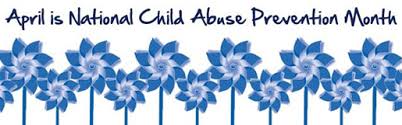 https://us06web.zoom.us/j/87501928904?pwd=Hnja5O4TaJZRIRexB76CjCAxUbJor3.1Meeting ID: 875 0192 8904Passcode: 006512Dial-in Number: 305 224 1968Item #Agenda Item/PresenterAttachmentsTimeAction Needed1Welcome from CSC Chairs:Jennie Kristiansen, DSS Director, Chatham County Kathy Ford, Pasquotank CountyKimberly McGuire, Wayne CountyBobbie Sigmon, McDowell County2:15No2Approval of March 2024 MinutesAttached2:15Yes  3Behavioral Health Funding, Lisa CauleyNC Psychiatric Access Line (NCPAL)Dr. Courtney McMickens and Dr. Alexis FrenchFFPSA Update, Heather McAllisterChild and Families Specialty Plan (CFSP) Update,Chameka Jackson, DHB2:15 – 2:452:45-3:053:05-3:203:30 – 4:10No4Questions and Future Agenda Items4:10No5Adjourn4:15Yes